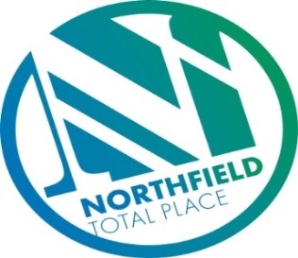 Northfield Total PlaceLocality Partnership Board MeetingNorthfield AcademyWednesday 9.15am – 11.15am 20th June 2018AGENDAYour DataAberdeen City Council holds your contact details for the purposes of two way communication. We do not share your details with a third party. If you do not wish us to hold your details, please let us know and I will delete your details. Bear in mind however that you will not receive future communications relating to these meetings. Your details will be held for as long as you attend the meetings and up to 6 months after.9:15am - Welcome/introductions9:20am - Apologies 9:25am - Minutes of previous meeting 9:30am - Matters arising/Action Tracker update 9.45am - Tests of Change –    Unpaid work team   Circles of Community   Spare Room    Positive Destinations – (GLC) Good Life Choices   Locality Voice   Gaming   Food and Fun10:35am - Domestic Abuse – Bright Sky10.40am – Universal Credit update11am - AOCB11:10am - Date of next meeting and close